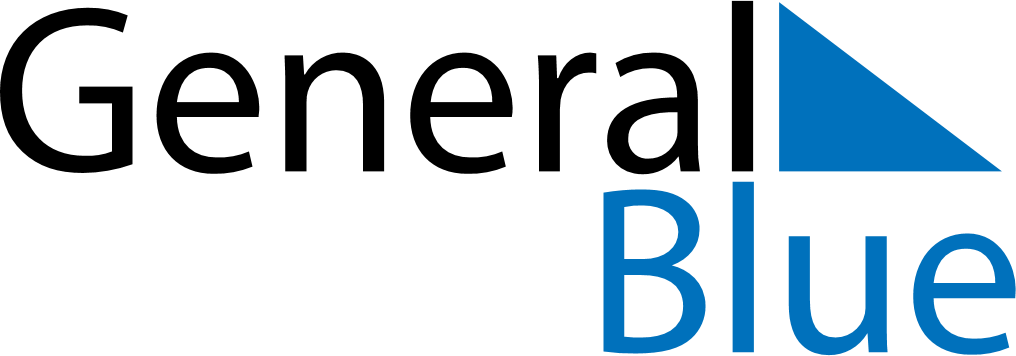 February 2024February 2024February 2024February 2024GermanyGermanyGermanyMondayTuesdayWednesdayThursdayFridaySaturdaySaturdaySunday1233456789101011Women’s Carnival Day1213141516171718Shrove MondayShrove TuesdayValentine’s Day
Ash Wednesday192021222324242526272829